14 Shtator 2022Të dashur Familje, Sezoni i Aplikimeve për Shkollën e Mesme është këtu! Procesi i mëposhtëm është VETËM për shkollat ​​e mesme publike të Filadelfias. Shkollat Charter dhe shkollat ​​private kanë aplikimet e tyre të pavarura. Procesi i aplikimit për shkollat e mesme të Drejtorise Arsimore të Filadelfias është online, i cili hapet të premten, 16 shtator në orën 16:00 dhe mbyllet të premten, 4 nëntor 2022 në orën 23:59. Aplikimi për shkollat e mesme të Drejtorise Arsimore të Filadelfias mund të plotësohet në kompjuter, tablet, smartphone ose çdo pajisje të aksesueshme për shërbimet e internetit. Si Këshilltar i Shkollës, jam këtu për t'ju ndihmuar në këtë proces!Ekzistojnë 3 lloje të ndryshme shkollash të Drejtorise Arsimore të Filadelfias:Procesi i aplikimit:Procesi i aplikimit Afati kohorObjektivat e sugjeruara të afatit kohor:Tani - 10 tetor: Filloni të mendoni për shkollat ​​e mesme. Regjistrohuni për Panairin e Shkollës së Mesme. Rishikoni faqen e internetit të Përzgjedhjes së Shkollës dhe Listën e Shkollave të Mesme. Llogaritni distancën e secilës shkollë nga shtëpia juaj dhe autobuzat SEPTA duke përdorur Google Map. Diskutoni zgjedhjet e shkollës së mesme me miqtë dhe familjen. Mundohuni të merrni informacione ne “Open Houses” të Shkollave të Mesme ose aktivitete virtuale. Finalizoni 5 zgjedhjet më të mira të Shkollave të Mesme Publike të Filadelfias. 10 tetor - 17 tetor: Kërkime për kriteret e pranimit për çdo shkollë. A kërkon ndonjë nga shkollat ​​një audision ose paraqitje të portfolit/projektit? Keni nevojë të përgatisni një portfol/projekt? Vazhdoni të kini mendjen për informacione rreth “Open Houses” të ardhshme, ose aktiviteve virtuale. 17 tetor - 4 nëntor: Kontaktoni zonjën Jessika Dougherty nëse keni ndonjë pyetje (jdougherty2@philasd.org) dhe finalizoni zgjedhjet tuaja. Paraqisni aplikacionin në Portalin Studentor.Pasi të dorëzohet aplikimi i fëmijës suaj, ne do të presim. Nëse fëmija juaj aplikoi në një shkollë që kërkonte një audision, ose projekt, ato do të planifikohen në nëntor. Më 13 janar, do të dëgjojmë përsëri nga shkollat ​​e mesme në lidhje me vendimet e tyre të pranimit. Studentët dhe familjet e tyre do të mund të shikojnë opsionet e tyre në portalet e studentëve dhe prindërve. Mezi pres të punoj me ju dhe fëmijën tuaj! Ndërsa ky proces vazhdon, ju lutem mos hezitoni të më kontaktoni për çdo pyetje në jdougherty2@philasd.org. 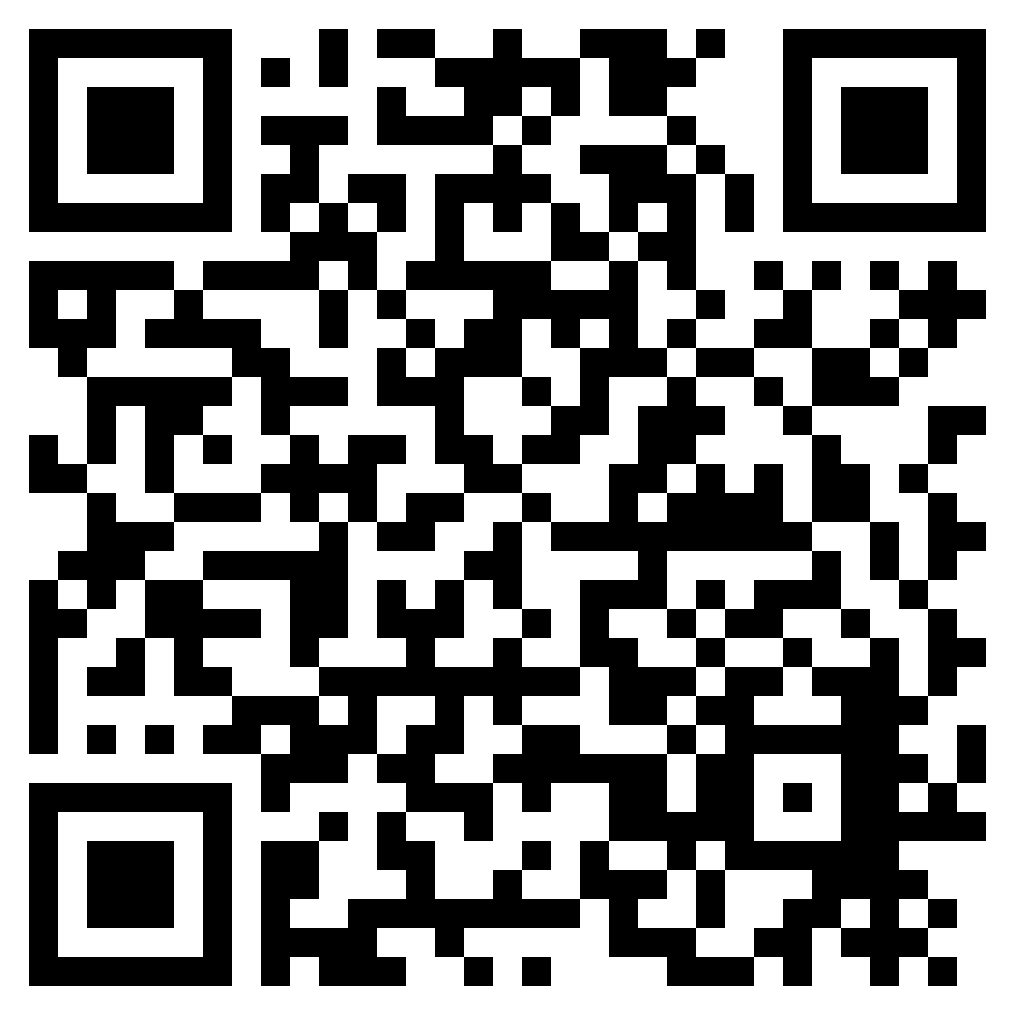 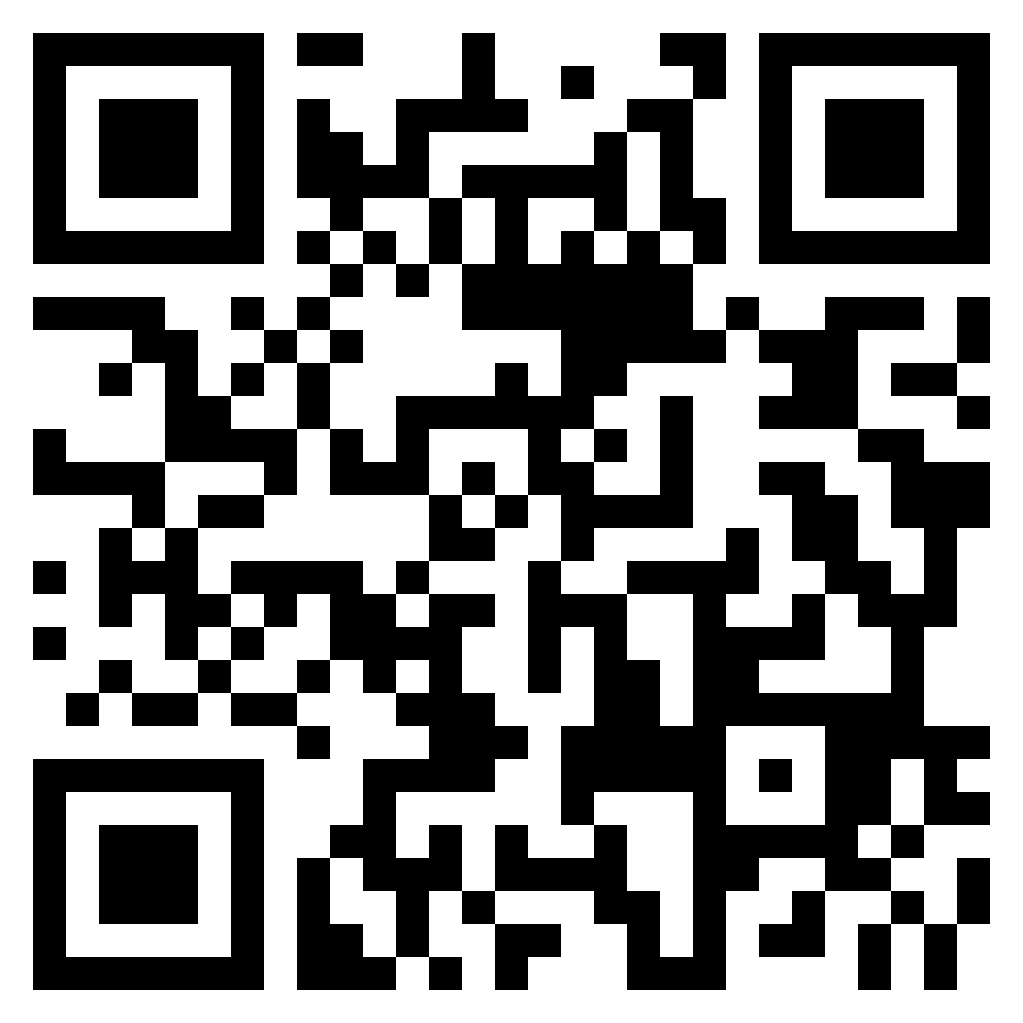 Faleminderit,Jessica DoughertyKëshilltare e shkollësjdougherty2@philasd.org  	 School Selection Website         Philly High School FairShkollat ​​e lagjes — Shkolla e lagjes që mund të ndjekin studentët e Farrell është Shkolla e Mesme Verilindore(Northeast). Studentët mund të aplikojnë gjithashtu në shkollat ​​e tjera të lagjes në Filadelfia, ku përzgjedhja bazohet në disponueshmërinë e vendeve. Programet CTE (Edukimi Teknik dhe Karriere) janë shpesh në shkollat ​​e lagjes.Shkollat ​​e pranimit në mbarë qytetin(Citywide) - Studentët nga i gjithë qyteti kanë të drejtë të aplikojnë për Shkollat ​​në mbarë qytetin. Pas aplikimit, përzgjedhja bazohet në një lotari dhe disponueshmërinë e vendeve. Shkollat ​​në mbarë qytetin nuk kanë kritere pranimi.Shkollat ​​me kritere - (të njohura më parë si Shkolla të Pranimeve Speciale) Studentët që kualifikohen duhet të plotësojnë kërkesat konkurruese të pranimeve (frekuentimi, rezultatet PSSA dhe notat). Këtë vit, shkollat ​​e mesme do të rishikojnë notat dhe vijueshmërinë e nxënësve nga klasa e 6-të dhe e 7-të dhe do të përdorin notën më të mirë në secilën lëndë për të marrë vendimin për pranimin e tyre (për shembull, nëse fëmija juaj kishte një "A" në matematikën e klasës së 6-të, por një “B” në klasën e 7-të në matematikë - shkollat ​​e mesme do të përdorin notën e matematikës së klasës së 6-të për vendimet e pranimit). Shkollat ​​e mesme do të rishikojnë rezultatet e PSSA vetëm nga klasa e 7-të. Disa nga shkollat ​​e kritereve kërkojnë që studentët të kryejnë një audicion të detyrueshëm ose prezantim të projektit pas periudhes së aplikimit. Ju dhe fëmija juaj mund të zgjidhni deri në pesë (5) shkolla të mesme të Drejtorise Arsimore të Filadelfias. Ju dhe fëmija juaj do të aplikoni në internet nëpërmjet Portalit të Studentëve. Ky është portali që fëmija juaj përdor çdo ditë për të hyrë në platformat e mësimit në internet. Pasi të jeni regjistruar në Portalin e tyre Studentor (philasd.org Student Portal, klikoni në "Message Center" dhe më pas në ikonën "School Selection" (do të ketë një foto me një kapele diplomimi       ).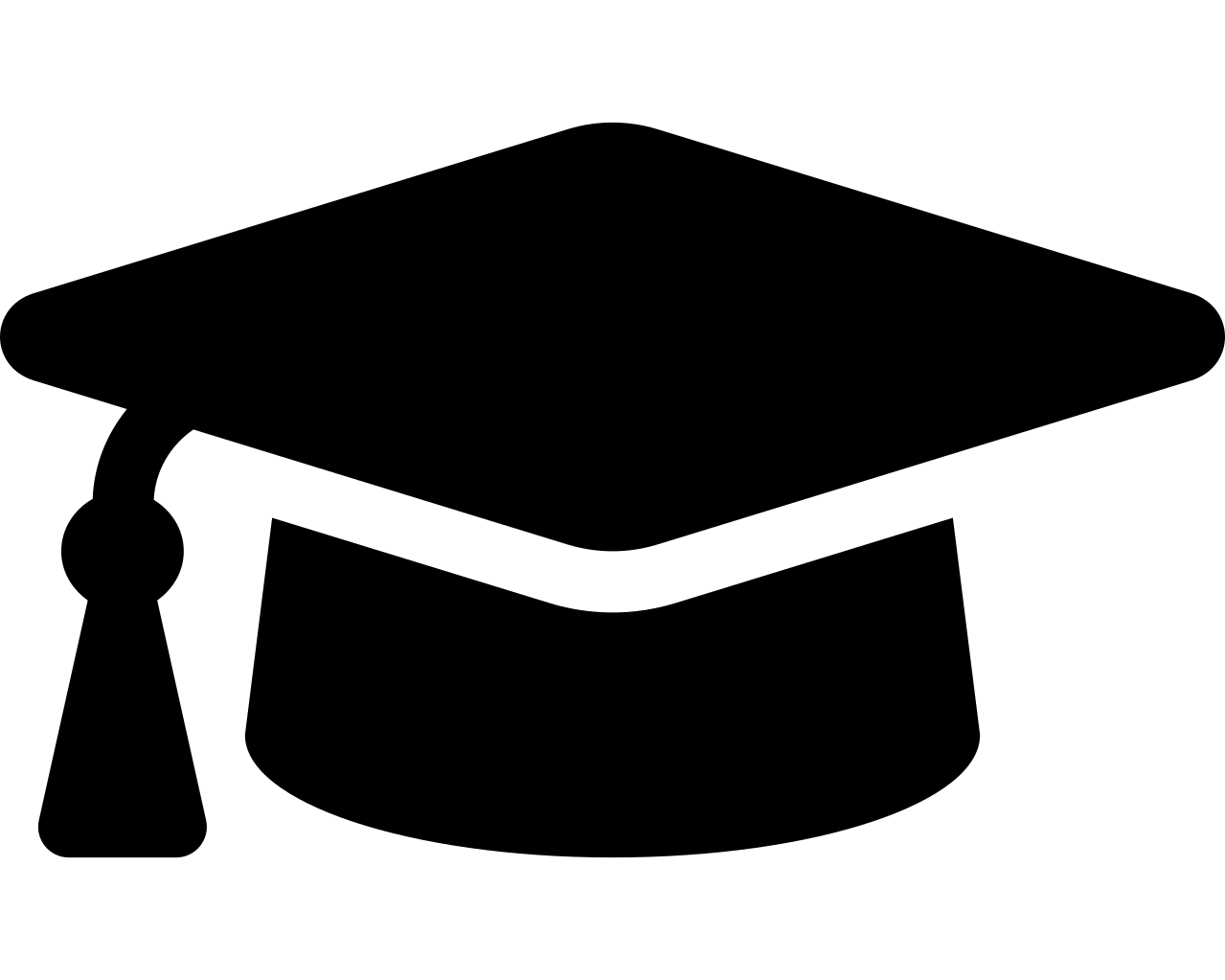 Është thelbësore që fëmija juaj të aplikojë në shkollat ​​për të cilat ai plotëson kriteret (frekuentimi, rezultatet PSSA dhe kriteret e notave - dhe aftësitë/talentet specifike të kërkuara nga shkolla). Ju mund të shikoni pjesëmarrjen dhe të dhënat akademike të fëmijës suaj në Portalin e tyre Studentor. Kërkesat specifike të pranimit për secilën shkollë mund të gjenden në faqen e përzgjedhjes së shkollave të Drejtorise Arsimore të Filadelfias: www.philasd.org/findyourfitKriteret e pranimit ndryshojnë sipas shkollës. Ju lutemi, merrni parasysh edhe shkollat ​​që janë në një distancë të arsyeshme nga shtëpia juaj, për të siguruar frekuentimin e shpejtë dhe të përditshëm të shkollës. Për të mësuar më shumë rreth shkollave të mesme, ju rekomandoj të shikoni Panairin e Shkollave të Mesme (Philly High School Fair). Biletat janë falas, por duhet të regjistroheni online. Aplikimi i fëmijës suaj mund të ketë gjithashtu kërkesa shtesë. Disa shkolla kërkojnë një audicion ose një paraqitje të projektit/portofolio në nëntor. Këtë vit, shkollat ​​e mesme nuk kërkojnë apo pranojnë Letra Rekomandimi, hartim (Essay), Shkrime, apo Intervista. Një listë e plotë e kritereve të pranimit dhe kërkesave shtesë për secilën shkollë të mesme gjendet në faqen e internetit të Përzgjedhjes së Shkollës: www.philasd.org/findyourfitInformacione LeGare: Nëse fëmija juaj ka një plan IEP, 504 ose është një nxënës qe Aglishten e ka gjuhë te dyte (ELL), ka një hap shtesë. Në aplikacionin online, do të ketë fusha që "shfaqen" për të bashkangjitur dokumente shtesë. Kjo do të plotësohet nga Këshilltari i Shkollës(School Counselor) dhe Menaxheri i Rastit IEP të fëmijës suaj, të cilët kanë akses në aplikimin e fëmijës suaj. Informacion shtesë do t'ju ofrohet drejtpërdrejt, por nuk kërkohet punë shtesë për studentët ose familjet e tyre. Mos ngurroni të më kontaktoni nëse keni ndonjë pyetje: Jessica Dougherty, Këshilltare e Shkolles, jdougherty2@philasd.org.  Hapi i AplikimitDataPeriudha e aplikimit hapetmë 16 shtator 2020 në orën 17:00Panairi i shkollave të mesme (Philly HS Fair) në Convention Center     Sigurohuni që të regjistroheni online për biletën tuaj falas!E premte, 14 tetor (16:00-19:00) dhe e shtunë, 15 tetor (10:00-15:00)Periudha e aplikimit Mbylletmë 4 nëntor 2020 në orën 23:59Më shumë detaje mbi Datat e Rëndësishme mund të gjenden në faqen e internetit të Përzgjedhjes së Shkollës: www.philasd.org /findyourfitMë shumë detaje mbi Datat e Rëndësishme mund të gjenden në faqen e internetit të Përzgjedhjes së Shkollës: www.philasd.org /findyourfit